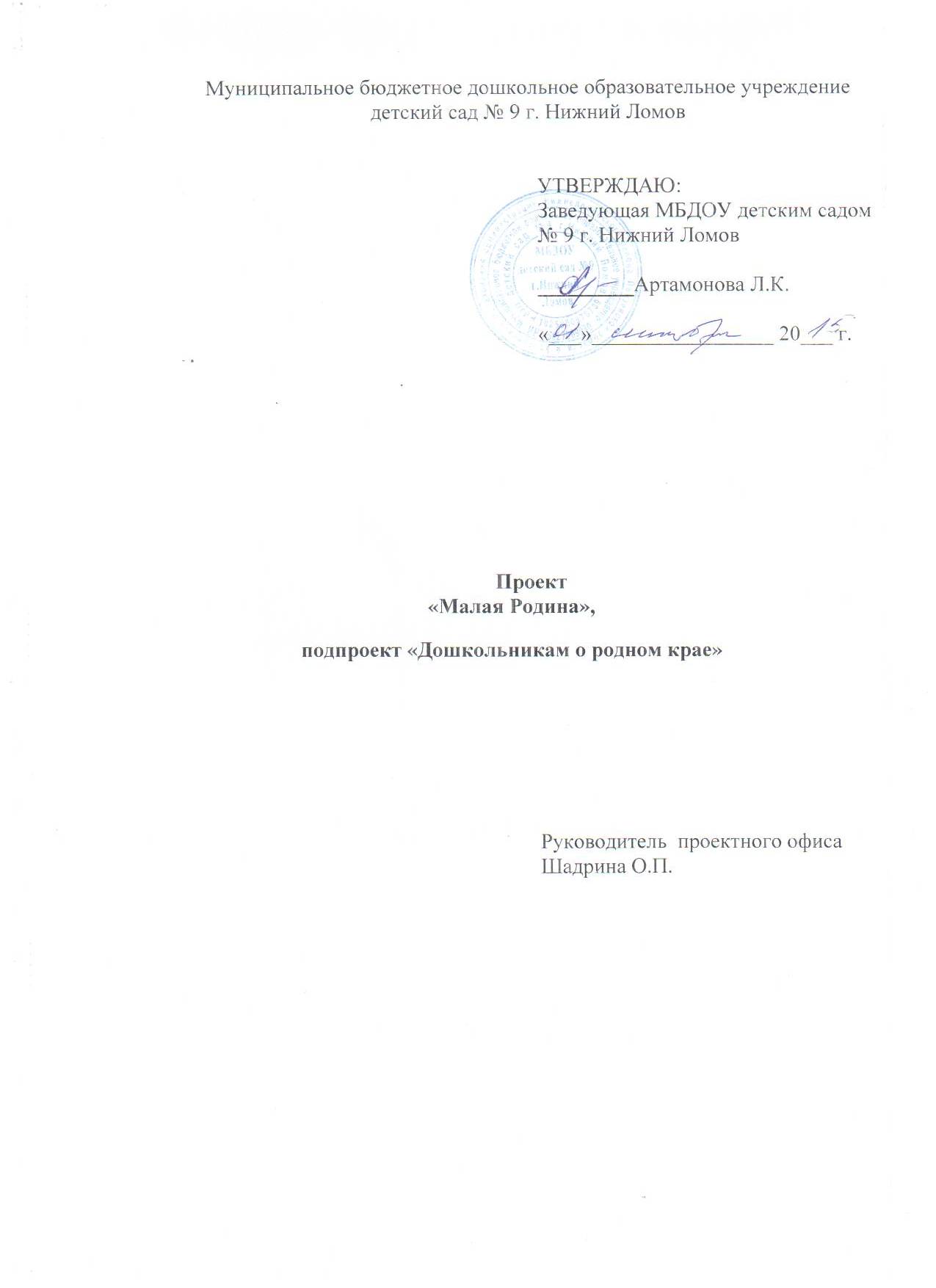 Паспорт проекта Проект «Малая Родина»подпроект «Дошкольникам о родном крае»Дорожная карта Проекта «Малая Родина» (подпроект  «Дошкольникам о родном крае»)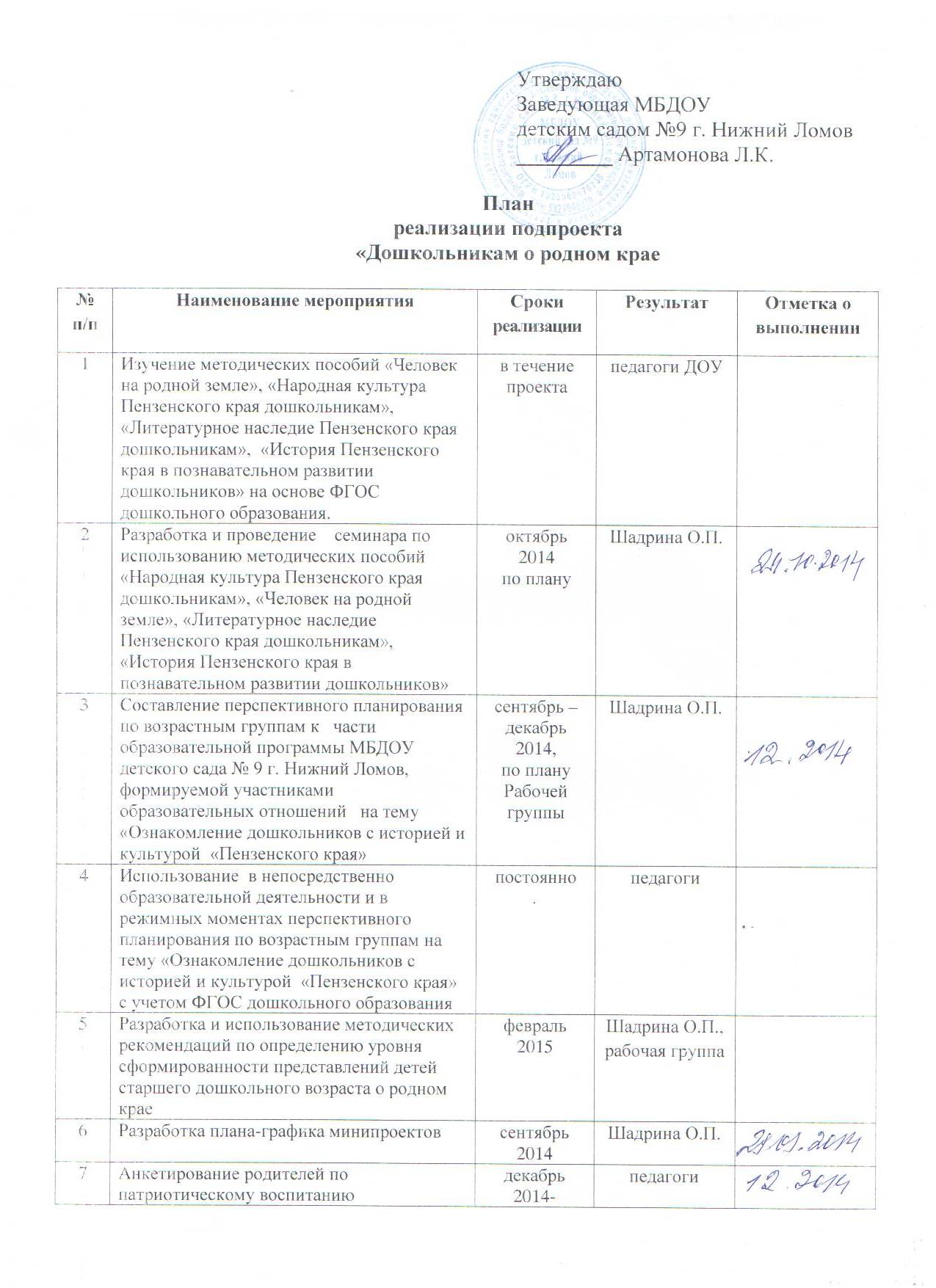 1.1. Наименование ПроектаПроект «Малая Родина» подпроект «Дошкольникам о родном крае»1.2. ИсполнительМБДОУдетский сад  № 9 г. Нижний Ломов1.3. Адресная направленность (целевая группа Проектавоспитанники МБДОУдетского сада № 9 г. Нижний Ломов, их родители, педагоги1.4. Сроки и этапы реализации Проектасентябрь  2014 - декабрь 2015 ггРаздел 2. ОПИСАНИЕ ПРОЕКТАРаздел 2. ОПИСАНИЕ ПРОЕКТА2.1. Актуальность ПроектаСтратегия национальной государственной политики РФ на период до 2025 г. рассматривает сохранение и развитие традиций народов, проживающих на ее территории общим достоянием российской нации, как фактор укрепления российской государственности.Подпроект «Дошкольника о родном крае» проекта «Малая Родина» призван развить у дошкольников познавательную и духовную потребность в личностном и гражданском становлении через приобщение к истории и культуре малой Родины как неотъемлемой части культуры 2.2. Основания для инициации проектаФедеральный закон «об образовании в Российской федерации», ФГОС ДО,  указ президента Российской федерации от 19.12. 2012 г. № 1666 «О стратегии государственной национальной политики Российской Федерации на период до 2025 года»2.3. Цель Проекта  Содействие повышению интереса обучающихся к истории и культуре родного края в неразрывной связи с отечественной историей и культурой  2.4. Задачи Проекта- разработать часть ООП МБДОУ детского сада №9 г. Нижний Ломов формируемую участниками образовательных отношений по  приобщению воспитанников к истории и культуре Пензенского края;- разработать и провести семинар для педагогов по теме;- обновить ме6тодическое обеспечение  подпроекта «Дошкольника о родном крае»- расширять знания детей о национальной культуре;- углублять знания о культуре и истории Пензенского края, Нижнеломовской земли;- воспитывать   толерантность к людям различных национальностей 2.5. Содержание ПроектаПроведение научно-методических семинаров с педагогами по использованию методических пособий «Народная культура Пензенского края дошкольникам», «Человек на родной земле», «Литературное наследие Пензенского края дошкольникам», «История Пензенского края в познавательном развитии дошкольников».Совместная проектная деятельность с детьми , родителями и педагогами.Организация экскурсий, бесед, встреч с интересными людьми, продуктивная деятельность, 2.6. Партнеры ПроектаМУК ЦМБ Филиала № 3 детского отделения г. Нижний Ломов, МОУ СОШ № 1  г. Нижний Ломов, ФОК «Импульс», МБУК «ЦКИ», МБУК «ЦКИ» «Нижнеломовский краеведческий музей», родители воспитанников2.7. Планируемые показатели эффективностиприобщение воспитанников к истории и культуре родного края, как  части основной образовательной программы дошкольного образования, формируемой участниками образовательных отношенийпривлечение родителей воспитанников к изучению  истории и культуры  родного края № п/пНаименование мероприятияСроки реализацииРезультат 1Изучение методических пособий «Человек на родной земле», «Народная культура Пензенского края дошкольникам»,  «Литературное наследие Пензенского края дошкольникам»,  «История Пензенского края в познавательном развитии дошкольников» на основе ФГОС дошкольного образования.в течение проектаИспользованию методических пособий «Народная культура Пензенского края дошкольникам», «Человек на родной земле», «Литературное наследие Пензенского края дошкольникам», «История Пензенского края в познавательном развитии дошкольников»2Разработка и проведение    семинара по использованию методических пособий «Народная культура Пензенского края дошкольникам», «Человек на родной земле», «Литературное наследие Пензенского края дошкольникам», «История Пензенского края в познавательном развитии дошкольников»октябрь 2014по плануИспользованию методических пособий «Народная культура Пензенского края дошкольникам», «Человек на родной земле», «Литературное наследие Пензенского края дошкольникам», «История Пензенского края в познавательном развитии дошкольников»3Составление перспективного планирования по возрастным группам к   части образовательной программы МБДОУдетского сада № 9 г. Нижний Ломов, формируемой участниками образовательных отношений   на тему «Ознакомление дошкольников с историей и культурой  «Пензенского края»сентябрь –декабрь 2014,по плану Рабочей группыперспективное планирование по возрастным группам на тему «Ознакомление дошкольников с историей и культурой  «Пензенского края» с учетом ФГОС дошкольного образования4Использование  в непосредственно образовательной деятельности и в режимных моментах перспективного планирования по возрастным группам на тему «Ознакомление дошкольников с историей и культурой  «Пензенского края» с учетом ФГОС дошкольного образования постоянно  Использование  в непосредственно образовательной деятельности и в режимных моментах перспективного планирования по возрастным группам на тему «Ознакомление дошкольников с историей и культурой  «Пензенского края» с учетом ФГОС дошкольного образования5Разработка и использование методических рекомендаций по определению уровня сформированности представлений детей старшего дошкольного возраста о родном краефевраль 2015методические рекомендации по определению уровня сформированности представлений детей старшего дошкольного возраста о родном крае6Разработка плана-графика минипроектовсентябрь 2014плана-графика минипроектов7Оформление информации для родителей по ФГОСсентябрь 2014Информация в родительских уголках по ФГОС8Оформление выставок рисунков, фотографий по годовому плану работыВыставки рисунков, фотографий9Участие в семинарах, методических объединениях города ,  района и областипостоянноУчастие в семинарах, методических объединениях города ,  района и области10Разработка минипроектов  воспитателямипо плану-графикуМинипроекты в группах11Подготовка дидактических пособий и материалов для проектной деятельностив течение годаНаличие дидактических пособий и материалов для проектной деятельности12Обновление предметно-развивающей среды групп согласно ФГОС ДОсентябрь 2014- май 2015Предметная среда соответствует ФГОС ДО13Подготовка отчетов к Педагогическому советуапрель 2015Отчеты к Педагогическому совету14Презентация проектов май 2015Презентации 15Размещение информации о проводимых в рамках Проекта мероприятиях в СМИ, на сайте  по мере накопления информацииИнформация о проводимых в рамках Проекта мероприятиях в СМИ, на сайте  8Оформление стендов для родителей по ФГОСсентябрь 2014педагоги ДОУ9Оформление выставок рисунков, фотографий по годовому плану работыШадрина О.П.10Участие в семинарах, методических объединениях города ,  района и областипостоянноШадрина О.П.11Разработка минипроектов  воспитателямипо плану-графикупедагоги ДОУ12Подготовка дидактических пособий и материалов для проектной деятельностив течение годапедагоги ДОУ13Обновление предметно-развивающей среды групп согласно ФГОС ДОсентябрь 2014- май 2015педагоги ДОУ14Подготовка отчетов к Педагогическому советуапрель 2015Шадрина О.П., педагоги ДОУ15Презентация проектов май 2015педагоги ДОУ16Размещение информации о проводимых в рамках Проекта мероприятиях в СМИ, на сайте  по мере накопления информацииШадрина О.П.